SPECTATOR & PARENT CODE OF CONDUCTI will:Remember that children play for FUNStay outside the field of play and in the Spectator’s Area (where provided)Never engage in, or tolerate, offensive, insulting or abusive language or behaviourAlways respect the match officials' decisionsApplaud effort and good play as well as successLet the coaches do their job and not confuse the players by telling them what to doEncourage the players to respect the opposition and match officialsNever criticise a player for making a mistake; mistakes are an important part of learningPass on any concerns that I have about the wellbeing or welfare of a child to a club officialI understand that breaches of the code may result in action being taken by my club or governing body.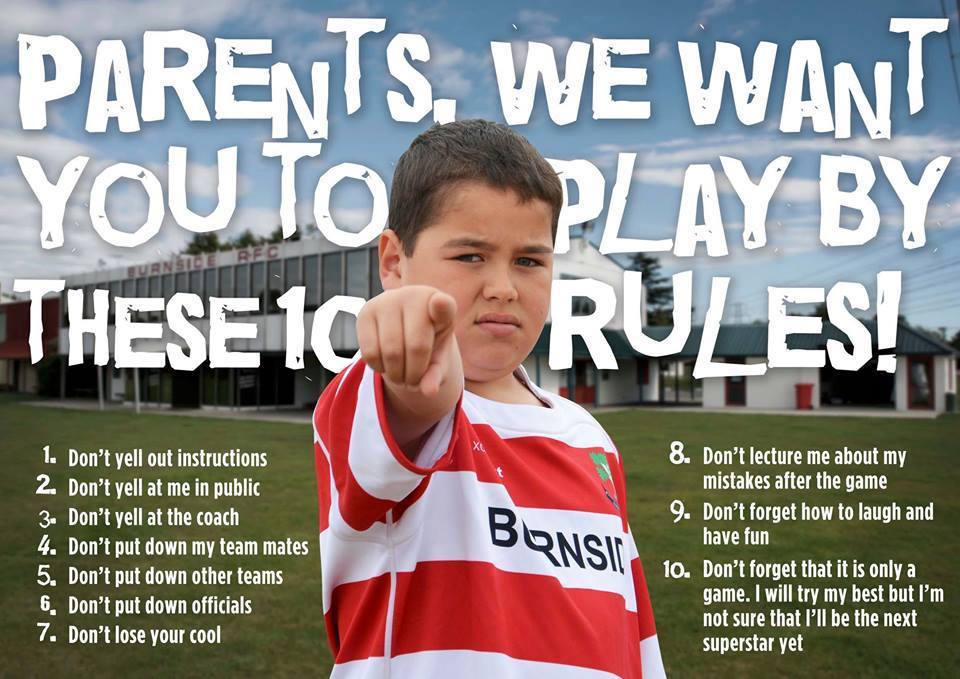 If you have any concerns about the welfare of a child, you can contact Safeguarding in Sport on 0141 419 1156.Spectator & Parent code of conduct courtesy of Children 1st